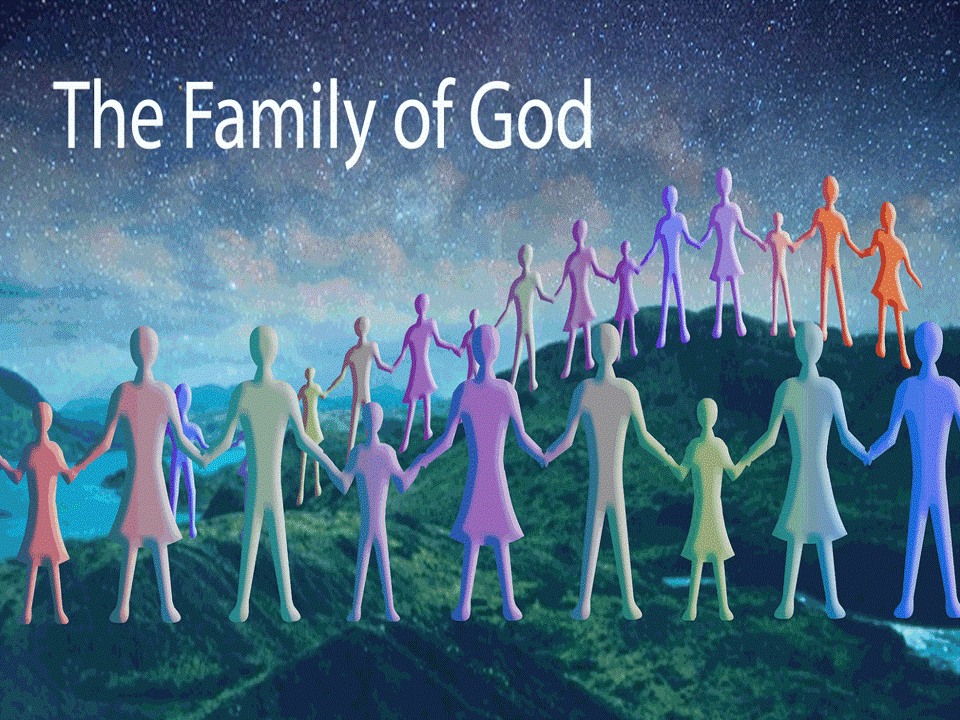 Rev. Brown’s Office Hours: As needed 8 a.m.-9 p.m.(Sunday-Friday)203-650-1404  828-221-7900A nursery is available in the Educational Building.Portable hearing assistance devices are available in the Narthex.       Find us on Facebook atfacebook.com/gamewellumc          or gamewellumc.comwww.foothillscooperativeparish.com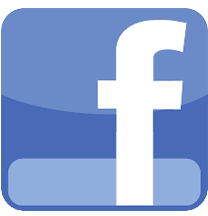 Welcome*Entrance of the Light*Hymn                     Joyful, Joyful, We Adore Thee                          89*The Nicene Creed                                                           880        *Passing of the PeaceAnnouncementsJoys and ConcernsCall to Prayer  Pastoral Prayer	The altar is open for those who would like to pray there.Offertory                                                                           *DoxologyResponsive Reading      Psalm 9: 11-20                                744Anthem                      The All Forgiving Cross                 ChoirScripture                       Ephesians 3: 14-21Message          “Paul's Prayer for the Family of God”       Rev. Guy Helms*Hymn                           Christ Beside Me                              2166*Benediction                      Sanctuary                                  2164*Please stand as you are able.This Week’s OpportunitiesChoir will practice on Wednesday, June 27th at 5:30 p.m. Bible Study will take a break and resume after summer.Men’s Group:  Men don't pass up the opportunity to meet together as a group in Brotherhood of Christ. Our group is now forming and will be meeting shortly. Please see the newsletter for details.  From Charles Van Dyke Whitnel UMC:  Thank you so much for all your help with our community meals. We couldn't have such a successful mission without you. We will not be having a meal in July or August, but will be starting back up in September.Upcoming OpportunitiesVBS 2018 “Rolling River Rampage” is scheduled for July 23-27th from 6–8:30 pm nightly at GUMC!  Volunteers will be meeting soon to discuss preparation.  Anyone helping with Vacation Bible School needs to renew their Safe Sanctuary Training. Available dates are:Monday June 25, 2018 at 6:30 at Gamewell UMCSunday July 15 at 3:00 at Colliers UMCKFC/Youth ActivitiesJuly 14	Children’s Playhouse (Boone) July 23-27	VBS @ Gamewell UMC Mission ProjectsGamewell Fruit Loops:  Help us reach our goal of 360 pounds of canned fruit by July 31st!  Donations can be dropped off in the Educational Building.  May/June Mission is the Pregnancy Crisis Center:  Thanks to all who contributed to the Pregnancy Crisis Center!!!